Уважаемые коллеги!В рамках работы по профилактике суицидального поведения обучающихся в общеобразовательных организациях города Екатеринбурга, в связи с созданием городского и районных ресурсных центров (распоряжение Департамента образования Администрации города Екатеринбурга от 12.03.2021 № 377/46/36 «О присвоении статуса городского ресурсного центра по профилактике суицидального поведения обучающихся в общеобразовательных организациях города Екатеринбурга на 2021-2024 годы», распоряжение Департамента образования Администрации города Екатеринбурга от 31.08.2021 № 1603/46/36 
«О внесении изменений в распоряжение Департамента образования Администрации города Екатеринбурга от 12.03.2021 № 377/46/36 «О присвоении статуса городского ресурсного центра по профилактике суицидального поведения обучающихся 
в общеобразовательных организациях города Екатеринбурга на 2021-2024 годы»), в целях формирования культуры безопасности жизни и поведения несовершеннолетних вне образовательного процесса обращаю внимание на необходимость: Использовать порядок действий педагогических и иных работников образовательной организации (далее – ОО) при обнаружении у обучающихся маркеров суицидального поведения («педагогическая зоркость») 
(далее – порядок) для проведения ежегодного инструктажа (приложение 1). Настоящий порядок имеет рецензию Уральского государственного педагогического университета.Срок: ежегодно (сентябрь, январь).Ответственные: образовательные организации г. Екатеринбурга.Рассмотреть возможность реализации в общеобразовательных организациях профилактической программы «Шаг в будущее» для работы с несовершеннолетними обучающимися 8-х классов (далее – программа) 
(приложение № 2). Настоящая программа рецензирована Уральским государственным педагогическим университетом. Курирует реализацию программы МБУ ЕЦПППН «Диалог», а также районные ресурсные центры по профилактике суицидального поведения обучающихся в общеобразовательных организациях города Екатеринбурга на 2021 – 2024 годы. Срок: ежегодно.Ответственные: образовательные организации г. Екатеринбурга, районные ресурсные центры.СПИСОК РАССЫЛКИк  от  № Департамент образованияДепартамент образованияДепартамент образованияНачальникам управлений образования районов, руководителям общеобразовательных организаций ПоручениеПоручениеПоручениеНачальникам управлений образования районов, руководителям общеобразовательных организаций 24.09.2021 №5842/51/36.01-29 Начальникам управлений образования районов, руководителям общеобразовательных организаций Начальникам управлений образования районов, руководителям общеобразовательных организаций Об организации работыОб организации работыОб организации работыНачальникам управлений образования районов, руководителям общеобразовательных организаций Приложение:1.   на 6  л. в  1 экз.2.   на 87  л. в 1 экз.Начальник Департамента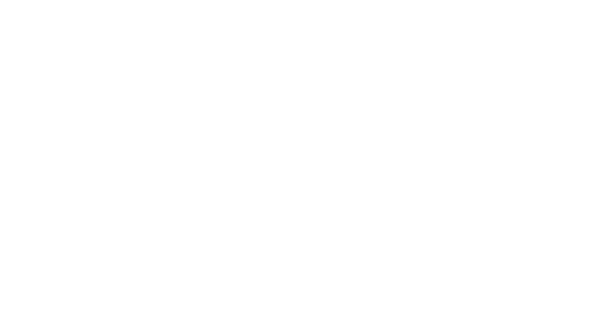 К.В. ШевченкоГордеева Елена Евгеньевна+7 (343) 304-12-47Об организации работы№АдресатСпособдоставкиФИО и подпись получателя1Трекина Т.И. Начальник управления образования Верх-Исетского районаDocsVision2Бахтина Н.А. Начальник управления образования Кировского районаDocsVision3Яровикова Е.А. Начальник управления образования Орджоникидзевского районаDocsVision4Лежнина Т.В. Начальник управления образования Ленинского районаDocsVision5Петрова Г.М. Начальник управления образования Железнодорожного районаDocsVision6Кириченко Е.Ю. Начальник управления образования Октябрьского районаDocsVision7Соколовская И.Р. Начальник управления образования Чкаловского районаDocsVisionНачальник ДепартаментаК.В. ШевченкоГордеева Елена Евгеньевна+7 (343) 304-12-47